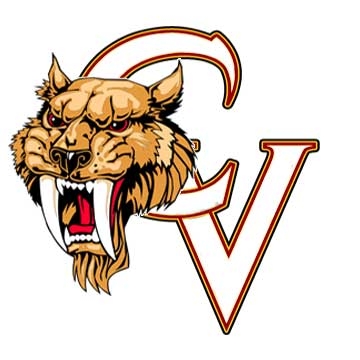 CVHS Book ClubWhat: CVHS Book Club is a chance for students who are passionate about books and reading to come together and share a common reading experience. Books are student-selected and read usually within a month’s time. Books vary from young-adult reads to adult reads and encompass a wide-range of genres and topics.Where and When: Book Club meets the first and third Wednesday of every month in 5800 during advisement.Who: Anyone is welcome to join at anytime. Julia Green is the faculty sponsor and Emma Shanahan and Jordan Whittaker are the student leaders.  How: We typically get book club kits from Douglas County Public Library to loan out to students: (http://www.eventkeeper.com/kitkeeper/show_kit_list.cfm).  As the book is property of the Douglas County Public Library and checked out by the faculty sponsor, students are responsible for returning that book in the same condition as it was when they borrowed it. Any lost or damaged books are the responsibility of the student and his/her guardian. Fees will be assessed through CVHS bookkeeping. In the event that book club kits are not available (or there are not enough books to go around), students can check out books at Douglas County Public Library or purchase a copy of their own novels. Book Club does not have a fee for joining, and, thus, no budget to buy books. For more information, please see our website (http://cvhsjgreen.weebly.com/book-club.html) or contact me directly if you have any questions. Julia Green: jhgreen@dcsdk12.orgPlease return the following to Julia Green in room 5800. I, __________________________________, give my permission for my child ____________________________ to join CVHS Book Club. I understand that he/she is responsible for any books borrowed from the club (including DCPL book kit books), and that fees will be assessed for any lost or damaged books.  I also understand that novels are student-selected, and that my child may choose to not participate in reading any novels whose content he/she or I may feel is questionable. Parent signature: ___________________________   Date: _______________